PURPOSE OF THE REPORT  1.1 To provide an update on the recent use of Standing Order 35RECOMMENDATIONS2.1 To note the contents of the report and the action taken CORPORATE PRIORITIESThe report relates to the following corporate priorities:BACKGROUND TO THE REPORT4.1A Licensing Act 2003 panel hearing was re-convened on the 27th November 2018, consisting of three members, Councillor Mort (Chair), Councillor Bell and Councillor Wharton, to determine a review application in respect of Moss Lane Convenience Store, pursuant to the provisions of S52 of the Licensing act 2003.4.2In the circumstances the panel felt that the only appropriate measure was to revoke the licence.  Serious criminal activity had taken place at the premises and it was considered that revocation was warranted. Such action was considered to be in the public interest having regard to the twin considerations of prevention and deterrence. Revocation of the premises licence was an appropriate and proportionate response in terms of promoting the licensing objectives4.3The Licence holder submitted an Appeal to the Magistrates against the Licensing Authorities decision. 4.4 In early January 2019 the Department was contacted by an interested party who wished to take over the business, his client was an operator from Liverpool who had 2 (off licensed) premises. His intention was to transfer the licence.4.5 It was explained that clear severance would be needed, in the form of a new lease which demonstrated that the previous licence holder had no interests in the business before any settlement of the Appeal could even be considered. The new licence holder was from Liverpool and had at least a 4 year trading history in that area which was confirmed by the Police in Liverpool.4.6 A copy of the Standing Order used to authorise the agreement to enter into a Consent Order with the side is attached as Appendix 15. PROPOSALS None applicable 7.    Financial implicationsThere are no direct financial implications. 8.    LEGAL IMPLICATIONS8.1 As a result of the standing order, the parties entered into a Consent Order which set aside the decision of the panel and which has been approved by the Court. 9.  COMMENTS OF THE STATUTORY FINANCE OFFICERThe report is for information and has no financial implications.10.  COMMENTS OF THE MONITORING OFFICERPlease see the comments at 8.1 above.11. OTHER IMPLICATIONS: 12. BACKGROUND DOCUMENTS (or There are no background papers to this report)13. APPENDICES Appendix 1 REPORT TO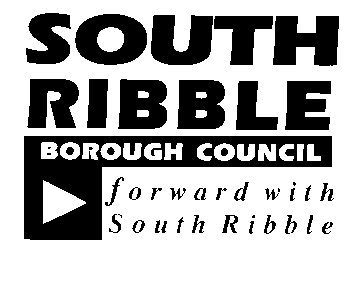 ONONLicensing and Public Safety Committee11 June 201911 June 2019TITLETITLEREPORT OFREPORT OFUse of Standing Order 35Use of Standing Order 35Interim Monitoring Officer/ Legal Services ManagerInterim Monitoring Officer/ Legal Services ManagerIs this report confidential?  NoExcellence and Financial Sustainability    xHealth and WellbeingPlaceHR & Organisational Development ICT / TechnologyProperty & Asset ManagementRisk Equality & Diversity Report Author:Telephone:Date:Mark Marshall, Head of Licensing01772 62540131 May 2019